Началась регистрация участников в Центр Розничных Сетей на выставке «Мир детства-2019»24–27 сентября 2019 г. в рамках выставок «Мир детства-2019» и «CJF – Детская мода-2019. Осень» пройдет Центр Розничных Сетей – специальная бесплатная программа для представителей розницы. Цель программы – создание условий для продуктивной и комфортной работы закупщиков сетей на выставках «Мир детства» и «CJF – Детская мода».Центр Розничных Сетей – просторный бизнес-зал в формате лаунж-зоны, который будет работать все дни выставок в павильоне № 2.Для закупщиков будут организованы: комфортные условия: камеры хранения, гардероб и др.;питание: чай, кофе, закуски, вино;бизнес-центр: Wi-Fi, ПК, принтер, зона для переговоров, станции зарядки для гаджетов;деловая программа: более 10 семинаров в течение всех четырех дней работы выставок;розыгрыши ценных призов после выступлений.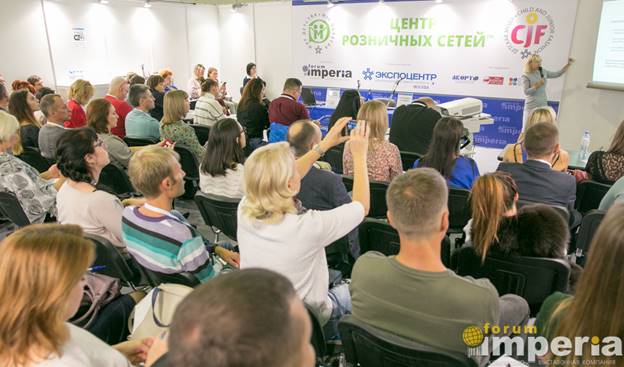 Посмотреть подробную программу семинаров и зарегистрироваться на мероприятие можно уже сейчас: www.mirdetstva-forum.ru/retail 